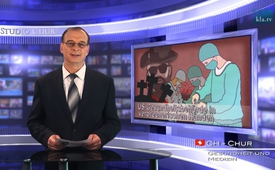 Американская система здравоохранения в руках преступников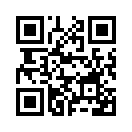 В этой статье, уважаемые зрители, мы окунёмся в мир врачей и исследователей иммунной системы.В мир, который открывает человеческие судьбы. Как в захватывающем триллере о будущем здесь друг с другом сталкиваются добро и зло, интересы с рассчитанными противоречащими интересами. Факты вполне могли бы сойти за голливудский блокбастер, если бы им не было места в реальности, а именно в США.В этой статье, уважаемые зрители, мы окунёмся в мир врачей и исследователей иммунной системы.В мир, который открывает человеческие судьбы. Как в захватывающем триллере о будущем здесь друг с другом сталкиваются добро и зло, интересы с рассчитанными противоречащими интересами. Факты вполне могли бы сойти за голливудский блокбастер, если бы им не было места в реальности, а именно в США.
Летом 2015 года 14 врачей таинственно исчезли или были убиты. И это в течение всего пяти недель. Что у этих врачей было общего? Все они, с одной стороны, были обычными врачами, с другой стороны, натуропатами. Все они помимо прочего, участвовали в исследовании вакцины. Кроме того, их объединяло то, что они были противниками прививок. Своих пациентов они лечили при помощи специфической иммунотерапии, коротко GcMAF. Это естественный белок, который устойчиво укрепляет иммунную систему.

Этот белок в иммунотерапии приводит к значительным успехам при лечении очень многих заболеваний, таких как рассеянный склероз, болезнь Паркинсона, болезнь Альцгеймера, почек и печени, при бактериальной и вирусной инфекциии т. д. – Особенно, эта иммунотерапия применяется при лечении рака. Было отмечено,что GcMAF поддерживает тело, чтобы оно само могло обнаружить раковые клетки и бороться с ними. Это доказательно содействует тому, что включаются силы для самоисцеления организма.

Один из этих врачей, д-р Джефф Брэдстрит, ведущий сотрудник исследовательской команды, дополнительно разработал очень недорогой анализ крови. С помощью этого метода можно в простой форме диагностировать рак в ранней стадии. При так называемом анализе крови на нагалазу профилактические осмотры больше не нужны.
Джеффа Брэдстрити всех его научных коллег не задолго до их смерти посетило управление здравоохранения США. Все они были "предупреждены".
И чтобы запугать их еще больше, они подвергли обыскамих дома и частную клинику. В последствии, были выданы ордера на арест. - Говорят, якобы Брэдстрит из-за этого покончил жизнь самоубийством.
Уважаемые зрители, что было целью органов здравоохранения США, их поведения, по отношению кврачам-исследователям? В этом случае мы можем, пожалуй, ответить сами, тем более, что такое туманноеи загадочное скопление таких случаев встречается не только в данном случае.
"Ассоциация политики в области здравоохранения и фарминдустрия, которая попала в руки преступников, кажется, не терпит ни снижение доходов, ни конкуренцию".
Даже немецкий врач и основатель клеточной патологии однажды сказал: "Во все времена развитие медицины преимущественно имело на своём пути два препятствия: власть и системы".

Спасибо за ваш интерес, до свидания.от FIOИсточники:http://www.maras-welt.de/
2015/08/06/gcmaf-14-tote-bzw-verschwundene-%C3%A4rzte-in-den-usa-in-5-wochen/ | https://youtube.com/watch?v=BfYFIjXQyuQ| http://gcmaf-immuntherapie.com/wp-content/uploads/2013/11/Vortrag-2.pdf
http://www.maras-welt.de/2015/08/06/gcmaf-14-tote-bzw-verschwundene-ärzte-in-den-usa-in-5-wochen/
http://www.gcmaf-immuntherapie.com/wp-content/uploads/2013/11/Vortrag-2.pdf
http://www.aphorismen.de/suche?f_thema=Medizin&seite=2Может быть вас тоже интересует:#Rak - Рак - www.kla.tv/RakKla.TV – Другие новости ... свободные – независимые – без цензуры ...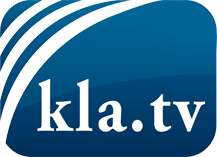 О чем СМИ не должны молчать ...Мало слышанное от народа, для народа...регулярные новости на www.kla.tv/ruОставайтесь с нами!Бесплатную рассылку новостей по электронной почте
Вы можете получить по ссылке www.kla.tv/abo-ruИнструкция по безопасности:Несогласные голоса, к сожалению, все снова подвергаются цензуре и подавлению. До тех пор, пока мы не будем сообщать в соответствии с интересами и идеологией системной прессы, мы всегда должны ожидать, что будут искать предлоги, чтобы заблокировать или навредить Kla.TV.Поэтому объединитесь сегодня в сеть независимо от интернета!
Нажмите здесь: www.kla.tv/vernetzung&lang=ruЛицензия:    Creative Commons License с указанием названия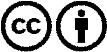 Распространение и переработка желательно с указанием названия! При этом материал не может быть представлен вне контекста. Учреждения, финансируемые за счет государственных средств, не могут пользоваться ими без консультации. Нарушения могут преследоваться по закону.